HÄMÄHÄKKIEN JA HYÖNTEISTEN EROT 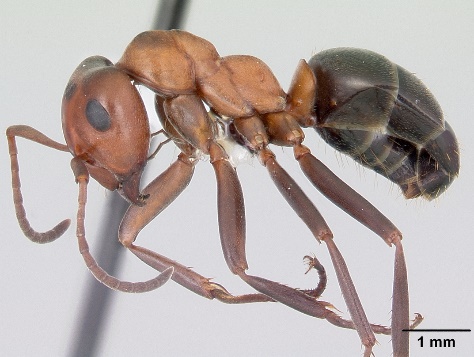 Tutki pyydystämääsi tai kuvassa olevia hyönteisiä ja vastaa kysymyksiin: Etsi hyönteisen pää ja tutki tuntosarvia ja silmiä. Millaisia ne ovat ja montako niitä on?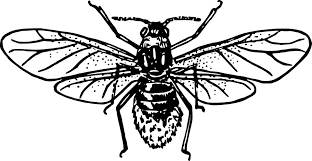 Etsi pään takaa keskiruumis. Montako osaa (jaoketta) siinä on?Kuinka monta siipiparia keksiruumiissa on? Kuinka monta jalkaa keskiruumiissa on? EXTRA: Keskiruumis on jakautunut kolmeen jaokkeeseen. Miten jalkaparit lähtevät näistä jaokkeista?Etsi hyönteisen takaruumis. Mitä takaruumiissa voi olla (esim. ampiaisella)?Tutki pyydystämääsi tai kuvan hämähäkkiä ja vastaa kysymyksiin: 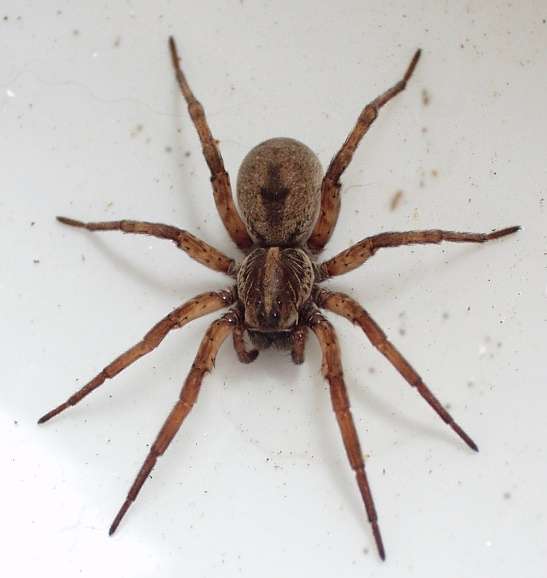 Miten hämähäkit eroavat rakenteeltaan hyönteisistä?Jalkojen määrän suhteen?Ruumiinosien määrän suhteen?Silmien suhteen?Muita eroja?Onko hämähäkillä tuntosarvia?Entä siipiä?